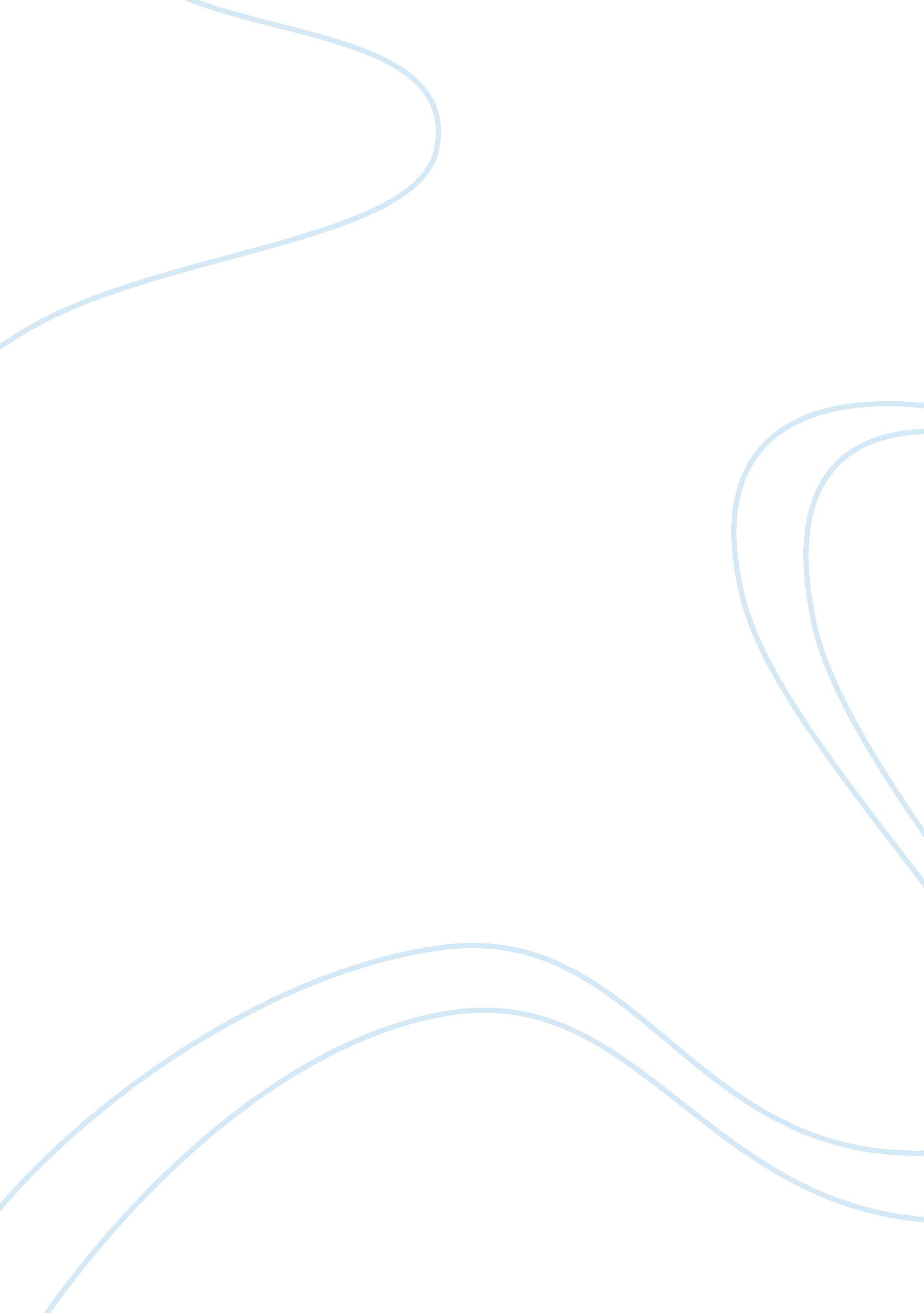 Discussion-wk4Linguistics, English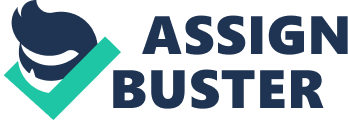 Discussion-WK4 al Affiliation) Proposals are written to bring out new ideas to the already existing ones, or offer answers to problems. The main objective of writing a proposal is to get your suggestion or project approved. Karen Doe wanted her recommendation of work schedule time changed, Michelle has solutions to the nursing crisis in the country, and Basri’s proposal has intentions of bringing the campus community to a calm and peaceful environment. 
The situations that happen at the Berkeley campus require solutions. He outlines the specific strategies that the campus community is to undertake for a harmonious environment. His proposal approves that the solution works. He has also included an analysis of the plan and the possible results. 
Karen’s argument will absolutely suit her programs but will require the approval and consideration of others. She does everything to convince her boss that her idea is the best. She is not over confident that her idea will be approved and so she offers her idea put to test which is a good quality of a proposal. Proposal on nurse shortage has had a pre-test with reasons highlighted. It provides the reader with relevant facts making it meaningful and convincing. 
The thesis statements of the essays are effective because they assure the reader that the problems can be surely be solved effectively. Everything in the proposals has revolved around the problem and the effective ways to solve them. 
The opening paragraphs of the essays are effective since they have outlined the area of discussion in the essays. The reader can get the important information that is needed for the final decision. The ideas are not concealed between needless words. The points to be put across are to the point and clear. Generally, they have clearly stated the purpose of the proposal at the beginning. The closing sentences as expected should depart with a discussion resolved. 
The essays do not have repetition of sentences unless for words that requires emphasis. Request for schedule change has shorter paragraphs of one sentence each. The paragraphs are wordy and require reviewing. An example is the paragraph that proposes the schedule the reasons for her proposal should have had each reason on each paragraph. This is the way everyone can understand your points. It also makes the proposal look perfect and attractive irrespective of the content (Trimble, 2000). 
References 
Trimble, J. (2000). Wrting with Style: Conversations on the Art of Writing. Chicago: Paperback. 